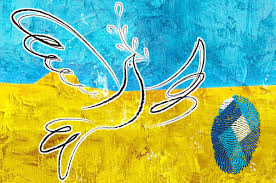 OŠ dr. Antona TRSTENJAKA NEGOVA,z enoto vrtca NegovaDOBRODELNA AKCIJAPROŠNJA ZA POMOČ TRPEČIM V UKRAJINI  Cela Slovenija, pod načelom naših humanitarnih organizacij Rdečega križa in Slovenske karitas,  je takoj po vojni v Ukrajini začela z akcijo zbiranja sredstev za humanitarno pomoč trpečim v tej državi, ki je postala žrtev vdora  na njihovo ozemlje. Civilno prebivalstvo se je znašlo v stiski, še posebej smo sočutnimi z najmlajšimi, z otroci, ki bi se naj v miru izobraževali, a se morajo skrivati v zakloniščih ali pa oditi na pot.  Prisrčno ste povabljeni  k zbiranju  materialne pomoči v hrani, vodi in higienskih pripomočkih. Zbira se dolgotrajna in dobro zapakirana hrana, ki ne potrebuje hlajenja, kot npr.: moka, testenine, olje, otroška hrana, energijske ploščice, suho sadje, instant žita, čaj, konzerve (pašteta, ribe, narezek …), sladkarije ter higienske pripomočke kot so: pralni prašek, univerzalna čistilo, milo in šampon za osebno nego, pasta in ščetke, še posebej za otroke pa plenice in higienski robčki.Potrebujejo se tudi kompleti prve pomoči.Vaša odločitev o pomoči je prostovoljna. Karkoli od zgoraj navedenega boste darovali, otroci, učenci prinesejo v šolo in oddajo razredniku oz. v  vrtcu vzgojiteljici.Akcija bo potekala do konca marca.Hvala iz srca za vsak dar!